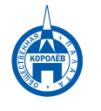 Общественная палата
    г.о. Королёв МО                ул.Калинина, д.12/6Акт
осмотра санитарного содержания контейнерной площадки (КП) 
согласно новому экологическому стандартуМосковская обл. «21»мая 2019 г.г.о.Королев, ул. Болдырева дом 1..Состав группы общественного контроля -  члены комиссии «по местному самоуправлению, работе с территориями, общественному контролю, открытости власти,  « Общественной палаты г.о. Королев в составе: Романенков Владимир Алексеевич - председатель комиссии Шарошкин Александр Владимирович – консультант-эксперт комиссииБашарова Аида Радиковна – кандидат в консультанты-эксперты комиссии. Группа общественного контроля провела визуальный осмотр оказания услуг по обращению с ТКО на территории г.о.Королев региональным оператором ООО «Сергиево-Посадский региональный оператор» по вывозу ТКО с КП, размещенных в индивидуальной жилой застройке в границах ул. Болдырева дом 1.Осмотр показал:   г.о.Королев, ул. Болдырева дом 4.Осмотр показал:   Общественная палата г.о. Королев 21 мая провела мониторинг санитарного содержания контейнерных площадок (КП)  для сбора ТКО на соответствие новому экологическому стандарту, расположенных по следующим адресам:  ул. Болдырева, дом 1 и ул. Болдырева дом 4.Визуальный осмотр показал, контейнерные площадки содержатся в хорошем состоянии. Однако имеются нарушения:- на КП по ул. Болдырева дом 1 отсутствуют серые контейнеры (используются контейнеры старого образца), нет синего контейнера.- на КП по ул. Болдырева дом 4 – не окрашен бункер под КГМ в синий цвет. Общее замечание - отсутствуют наклейки на баках (как сортировать КГО и КГМ). По результатам мониторинга составлен АКТ, который будет направлен в адрес ООО «Сергиево-Посадский региональный оператор».Общественная палата держит вопрос на контроле.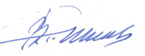 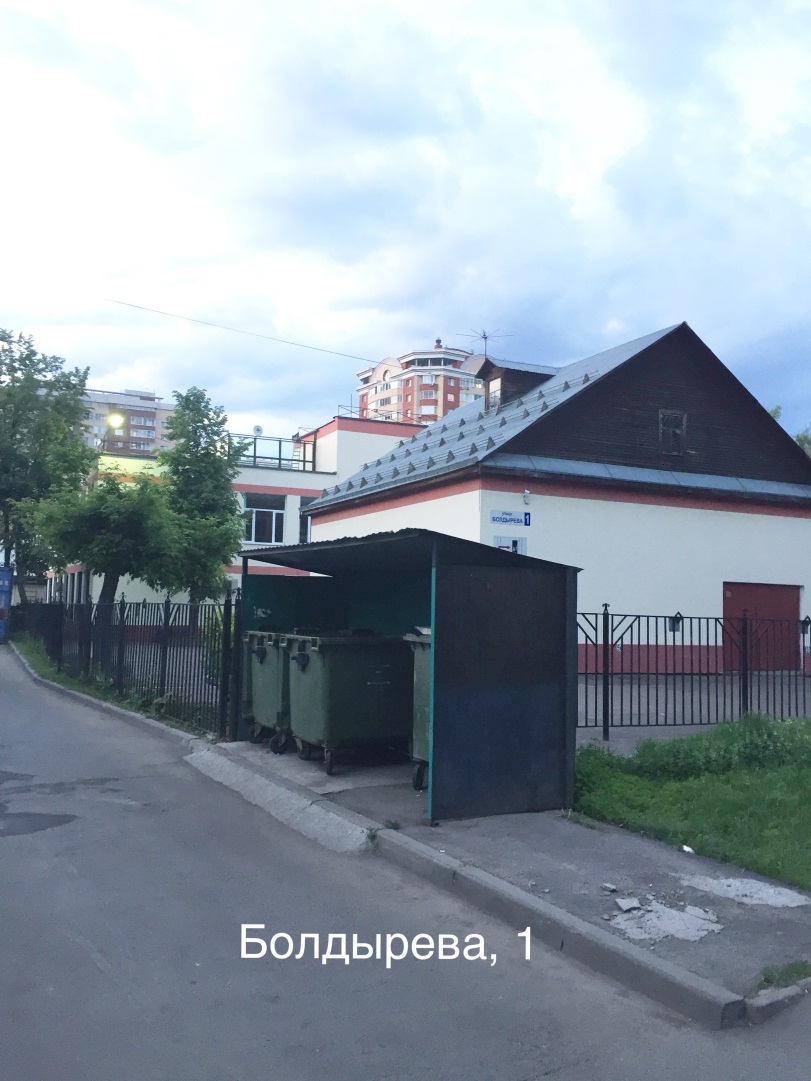 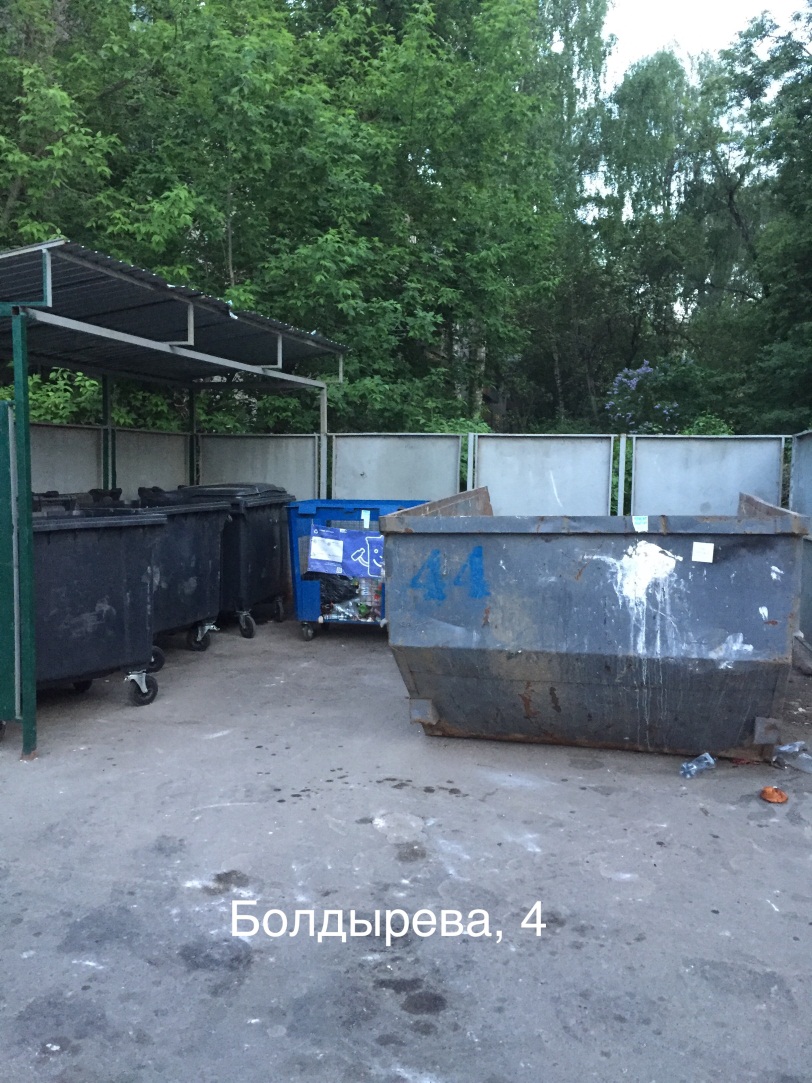 № Критерии оценки контейнерной площадки Без нарушений Нарушения 1 Наполнение баков - Частичное.2 Санитарное состояние - Чистые.3 Ограждение с крышей (серые баки под крышей)  да Есть.4 Твёрдое покрытие площадки -Есть5 Наличие серых/синих контейнеров (количество) 3 /06 Наличие контейнера под РСО (синяя сетка) Отсутствует.7 График вывоза и контактный телефон Отсутствует.8 Информирование (наклейки на баках как сортировать) Отсутствует.9 Наличие крупногабаритного мусора Отсутствует.№ Критерии оценки контейнерной площадки Без нарушений Нарушения 1 Наполнение баков - Частичное.2 Санитарное состояние - Контейнер под крупногабаритный мусор измазан краской, рядом с ним валяется мусор и бутылки.3 Ограждение с крышей (серые баки под крышей)  да Есть.4 Твёрдое покрытие площадки -Есть5 Наличие серых/синих контейнеров (количество) 3  /1 6 Наличие контейнера под РСО (синяя сетка) да7 График вывоза и контактный телефон да8 Информирование (наклейки на баках как сортировать) - Присутствует на синем баке.9 Наличие крупногабаритного мусора - Частичное заполнение. Председатель комиссии «по местному самоуправлению, работе с территориями, общественному контролю, открытости власти,  миграционной политике, межнациональным и межконфессиональным отношениям» Общественной палаты г.о. Королев: В.А.Романенков